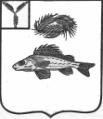 СОВЕТДЕКАБРИСТСКОГО МУНИЦИПАЛЬНОГО ОБРАЗОВАНИЯЕРШОВСКОГО РАЙОНА САРАТОВСКОЙ ОБЛАСТИРЕШЕНИЕот 14.06.2018 г.									№ 38-108«О внесении изменений и дополненийв решение Совета от 19.12.2016 г. № 8-32«Об утверждении Положения «Об оплатетруда и материальном стимулированииработников, занятых на работах пообслуживанию администрацииДекабристского муниципального образования»»с изменениями от 27.04.2018 № 34-96	В соответствии со ст. 37 ФЗ № 131-ФЗ «Об общих принципах организации местного самоуправления в РФ», Совет Декабристского МОРЕШИЛ:Внести в решение Совета Декабристского МО от 19.12.2016 г. № 8-32 «Об утверждении Положения «Об оплате труда и материальном стимулировании работников, занятых на работах по обслуживанию администрации Декабристского муниципального образования»», а именно изложить приложение к Положению в новой редакции, согласно приложению.Настоящее Решение вступает в силу с 20 июня 2018 года.Глава Декабристского МО						/Полещук М.А./Приложение к решениюСовета Декабристского МОот 14.06.2018 г. № 38-108Приложение к Положению «Об оплате труда и материальном стимулировании работников, занятых на работах, по обслуживанию администрации Декабристского муниципального образования Ершовского муниципального района Саратовской области»Размеры должностных окладов работников, занятых на работах, по обслуживанию администрации Декабристского муниципального образования Ершовского муниципального районаГлава Декабристского МО 						/Полещук М.А./№ п/пНаименование профессииРазмер должностного оклада1Уборщица8940,002Рабочий8940,003Оператор котельной8940,004Водитель8940,00